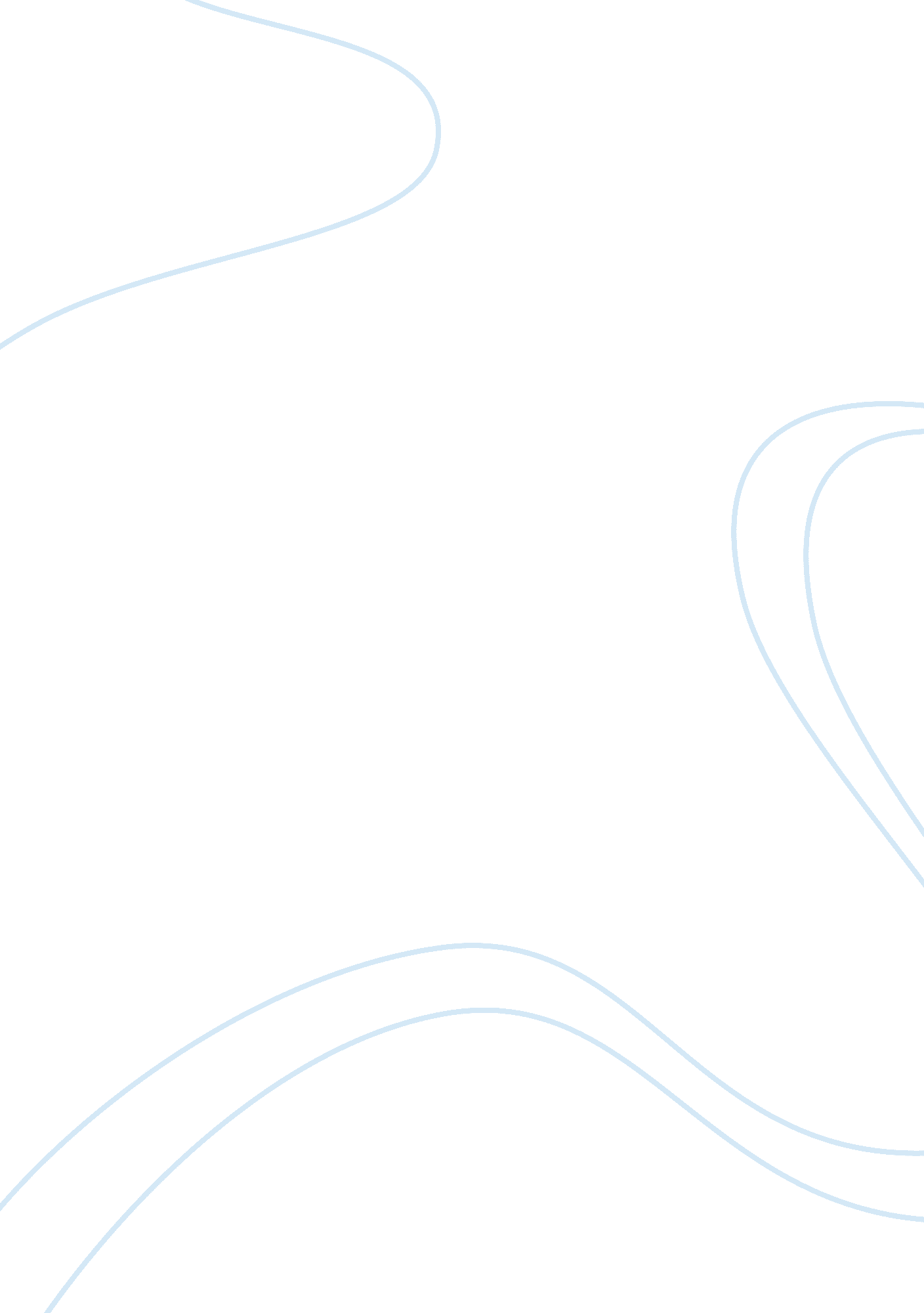 The influence of study habits on students’ academic achievementProfession, Student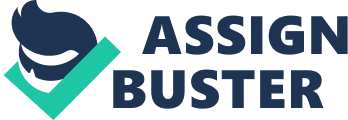 Study Habits Study habit is the daily activities of college students with regards to their academic duties and responsibilities. The ordinary practices one makes use of to help them study and analyze are referred to as learn about habits. Good study habits can help students achieve and or preserve good grades. The find out about habits are the behaviors used when making ready for exams or gaining knowledge of academic material. A person who waits till the very final night before an exam and then stays up all night making an attempt to cram the information into his head is an example of someone with awful study habits. Studying now not solely prepares a student to excel in a category but reinforces the classes already taught. Study habits are the approaches that you find out about – the habits that you have fashioned in the course of your faculty years. Be acceptable one, or unacceptable ones. Good study habits include being organized, keeping top notes, reading your textbook, listening in class, and working each and every day. Bad find out about habits encompass skipping class, now not doing your work, watching TV or taking part in video games instead of studying, and dropping your work. Also studying reawakens the lectures and studying materials. If a learner earns excessive grades it is concluded that they may additionally have discovered a lot whilst low grades shows lesser learning. However, the one who facilitated the studying procedure have to be the instructor and the trainer will also assist in understanding better the range of gaining knowledge of their students. As such, it is hoped that they ought to improve greater effective methodologies in educating their issue rely particularly in elementary level Furthermore learn about habits can make you successful, being profitable in faculty requires a high stage of study skills. Students have to first analyze these skills, exercise them and enhance superb find out about habits in order to be successful. Very frequently the find out about habits and practices developed and used in high college. Study Habits will enhance or increase your college performance simply through using some techniques. Types of study habits Study Habits are the methods that you find out about – the habits that you have fashioned for the duration of your college years. Study habits can be top ones or, awful ones. Good find out about habits include being organized, retaining correct notes, studying your textual content book, listening to class, and working each day. Bad study habits consist of skipping class, now not doing your work, staring at TV or taking part in video games as a substitute of studying, and losing your work. Effective learn about habits – reading smarter – can be discovered to improve your potential to higher continue analyzing material. These habits consist of drawing near study with the right attitude, deciding on the proper environment, minimizing distractions, setting a practical schedule, and using memory games, among others. Understudies capture encompassing different issues in their lives, as a result of all of the competing matters for your attention, it’s hard to concentrate on studying. And yet in case you’re in school, you have got to do at least a small reading in order to progress from year to year. If you choose better grades, you need extra effective find out about habits. The key to high-quality reading isn’t cramming or analyzing longer, but analyzing smarter. There are many find out about habits which is, Memorization is the system of committing something to memory. The act of memorization is regularly a deliberate intellectual system undertaken to shop in memory for later recall objects such as experiences, names, appointments, addresses, phone numbers, lists, stories, poems, pictures, maps, diagrams, facts, track or other visual, auditory, or tactical information. Memorization may also refer to the system of storing particular information into the reminiscence of a device. One of the simplest strategies to getting to know any facts is absolutely to repeat it by way of rote. Typically, this will consist of studying over notes or a textbook, and re-writing notes. The weak point with rote getting to know is that it implies a passive reading and listening style. Educators such as John Dewey have argued that college students need to research fundamental thinking – questioning and weighing up proof as they learn. This can be carried out throughout lectures or when studying books. An approach that is beneficial at some point of the first interaction with the difficulty of find out about is REAP method. This technique helps students to enhance their grasp of the text and bridge the concept with that of the author’s. REAP is an acronym for Read, Encode, Annotate and Ponder. Rote mastering (2018) 1965, Sam Duker stated that Interest in the situation of listening is at the absolute best factor it has ever been, there is developing cognizance of the significance of this ability which is Increasing numbers of research are dealing with the nature of listening are dealing with the nature of listening and with methods of teaching it at all academic ranges from pre-kindergarten to industrial training. One motive for this difficulty is the developing attention of the intimate interrelationship between listening and reading. Both are receptive communication capabilities and as such share many attributes. Keywords can be used as an approach because key phrases are ideas and matters that defines your content or what the content material is about. In terms of SEO, They are the phrases and phrases that researchers enter into search engines, additionally known as “ search queries. “ In the event that you bubble everything on your page, all the pictures, video, duplicate, etc. – down to an easy phrases and phrase. Those are your essential keywords. Furthermore why keywords are necessary because they are the linchpin between what people are looking for and the content you are offering to fill that need? Your purpose in ranking on search engines is to pressure natural traffic to your site from the search engine end result pages (SERPs), and the keywords you pick to goal (meaning, among different things, the ones you pick out to include in your content) will decide what variety of site visitors you get. If your personal a golf shop, for example, you might desire to rank for “ new clubs” — however if you are no longer careful, you may stop up attracting site visitors it really is involved in discovering a new area to dance after dark. What are the habits that will help or improve students Study habits that helps student improve, reading smarter with these six demonstrated and superb find out about habits. How you method analyzing count is an indispensable task, not an enjoyment or opportunity to learn. That’s fine, but researchers have found that how you strategy something matters nearly as plenty as what you do. Being in the right mind-set is essential in order to learn about smarter. Sometimes you can’t “ force” yourself to be in the proper mindset, and it is in the course of such instances you ought to genuinely avoid studying. If you’re distracted with the aid of a relationship issue, an upcoming game, or ending an important project, then reading is just going to be an exercising in frustration. Where you learn about is essential because a scholar must make certain that he/she has a desirable find out about environment, a right desk, a sturdy chair, true light, satisfied room temperature and a quiet atmosphere. That skill he/she have to dispose of all exterior and interior distractions. Second, get a desirable overview of the project before starting the work. Know what skills, records and thoughts that are predicted to grasp and the ground that are predicted to cover. According to Palm Beach Community College, they advocate that student’s find out about ought to have at least three hours out of type for each and every hour spent in class. They additionally stated that a scholar should have a distinct area to find out about with plenty of room to work. And college students now not be cramped. They presuppose that find out about time will go better if a learner take a few minutes at the begin to straighten things up. A work area and straight-backed chair is ordinarily best “ Don’t get too comfortable – a bed is a vicinity to sleep, no longer to study” as what they said. A student ought to have the whole lot close at hand (book, pencils, paper, coffee, dictionary, computer, calculator, tape recorder, etc.) before starting to study. Students are now not advised to spend on time leaping up and down to get things. The PBCC suggests also that distracting noise must be minimized however they stated that there are some humans need sound and some like silence. In this case, a learner have to find what works for him or her. Offenders are family and companions. Reflect on consideration on a “ do no longer disturb” signal and turning on your answering laptop is the way additionally to have better study habits according to the PBBC. Bring everything you need, nothing you don’t due to the fact when you locate a perfect region to study, occasionally human beings bring things they don’t need. For instance, whilst it may additionally appear best to type notes into your laptop to refer returned to later, computers are an effective distraction for many human beings due to the fact of their versatility. Playing games, checking your feeds, texting, and looking at movies are all top notch distractions that have nothing to do with studying. So ask yourself whether or not you definitely need your laptop to take notes, or whether or not you can make do with old style paper and pen or pencil. Keep your telephone in your purse or backpack to maintain distraction at bay as a lot as possible. Don’t neglect the things you want to study for the class, exam, or paper you’re focusing on the learning about the session. Nothing is more time-consuming and wasteful than having to run again and forth many times because you neglect an essential book, paper, or some other aid you want to be successful. If you find out about pleasant with your favorite track playing, attempt and restrict your interplay with your cellphone whilst altering tracks. Your telephone is a practicable time-sink and one of the worst enemies of concentration. You can outline and re write your notes due to the fact most people locate that retaining to a fashionable define layout helps them boil statistics down to its most simple components. People discover that connecting comparable ideas together makes it less complicated to consider when the examination comes around. The essential factor to have in mind in writing outlines is that an outline solely phrases as a mastering device when it is in your very own words and structure. Every man or woman is special in how they put comparable information collectively (called “ chunking” through cognitive psychologists). So while you’re welcomed to reproduction other people’s notes or outlines, make sure you translate these notes and outlines into your personal phrases and concepts. Failing to do this is what frequently causes many college students to stumble in remembering essential items. It may additionally also be helpful to use as many senses as possible when studying, due to the fact facts is retained extra with no trouble in humans when other senses are involved. That’s why writing notes works in the first area – it puts statistics into words and phrases you understand. Mouthing the words out loud while you reproduction the notes earlier than an essential exam can be one approach for involving but any other sense. You can use Memory games, or mnemonic devices, are methods for remembering pieces of information the use of an easy association of frequent words. Most frequently human’s string collectively words to form a nonsense sentence that is handy to remember. The first letter of each word can then be used to stand for something else – the piece of data you’re making an attempt to remember. The most frequent mnemonic machine instance is “ Every Good Boy Deserves Fun.” Putting the first letters of each and every word together — EGBDF — offers a tune pupil the five notes for treble clef. The key to such reminiscence units is the new phrase or sentence you come up with has to be more memorable and easier to be mindful than the terms or facts you’re making an attempt to learn. These don’t work for everyone, so if they don’t work for you, don’t use them. Mnemonic gadgets are helpful because you use more of your talent to keep in mind visual and energetic photos than you do to remember just a listing of items. Using more of your talent skill higher memory. Start with most difficult problem first, whilst the mind is freshest and most receptive. Professors in the growing nations stated that the undergraduate college students should be entirely equip with high stage of analytical skills, the potential for crucial reasoning, self-reflection and conceptual draw close and capability to examine autonomously and exercising flexibility of mind. If you realized song as a child, you probably take note one of the mnemonics for notes on a scale – for instance “ Every Good Boy Deserves Fruit” (E-G-B-D-F). Mnemonics like this make tough matters less complicated to remember. You can make up your very own mnemonics for school room concepts. For example, maybe you need to memorize the noble gases in the periodic desk (He, Ne, Ar, Kr, Xe, and Rn). Just make a crazy sentence out of it and you’ll discover it tons less difficult (for example, “ he by no means argues, Krusty, xenophobic runt.” This one would possibly only make feel if you watched The Simpsons). Another approach, and one regularly used via human beings in the World Memory Championships, is the reminiscence palace technique (also known as the “ method of loci”). Your “ memory palace” is a place you understand well, like your house, or the route you take to the bus stop. You fill this palace with the matters you need to remember, and then you re-create a course that takes you previous all of these items. This approach relies partly on the truth that our hippocampus – the section of the talent where many reminiscences are shaped – is additionally critical for navigation. Both anecdotal and scientific evidence show everybody can enhance their memory using this approach. Practice by way of yourself or with your friends, exercise makes perfect, is true. You can exercise through yourself by way of checking out yourself with either exercise exams, past quizzes, or flash cards (depending what kind of path it is and what’s available). If a practice exam isn’t available, you can make one up for yourself and your classmates (or discover anyone who will). If an exercise or old exam from a path is available, use it as a guide – do no longer learn about to the practice or historical exam! (Too many students treat such tests as the actual exams, solely to be disillusioned when the actual examination has none of the identical questions). Such tests help you apprehend the breadth of content material and kinds of questions to expect, now not the authentic fabric to learn about for. Some people revel in reviewing their substances with a group of pals or classmates. Such corporations work satisfactory when they’re kept small (4 or 5 others), with humans of comparable educational aptitude, and with humans taking the equal class. Different codecs work for distinctive groups. Some businesses like to work through chapter’s together, quizzing one any other as they go thru it. Others like to examine category notes, and review substances that way, ensuring they haven’t ignored any necessary points. Such learn about companies can be useful for many students, however no longer all. ECPI (2018) stated that there’s nobody mystery technique for turning into an effective understudy. Truth be told, the best understudies have had a lot of training with examine procedures, overseeing due dates, and note taking, so they have adjusted the examination propensities and practices that work best for them. While each understudy has an alternate report style, there are a couple of nuts and bolts systems that can enable you to wind up a more fruitful understudy. Each fruitful understudy has his or what’s coming to her of hindrances. Try not to get baffled when things don’t work out as expected without fail. Discover a framework that works for you and influence alterations as you to come. For whatever length of time that you’re focused on your scholastic achievement, you’ll succeed. Regardless of whether you utilize an “ old school” paper organizer or a use the intensity of the Cloud, set up and keep up a solitary logbook. Ensure you incorporate all class data, including when perusing assignments are expected, exams, and undertakings, and in addition any close to home or business related occasions and due dates. Going to class sounds like an easy decision, however it very well may be anything but difficult to skirt a class once in a while, particularly when life begins to get occupied. Regardless of whether you are learning in a classroom or on the web, try to go to any addresses when they are live, observe all recordings, and take an interest in any calls, gatherings, and dialogs. While, dealing with your class plan, make sure to spending enough time to ponder. Schedule specific and devoted learn about instances in your planner and make sure to honor these commitments. Don’t simply caffeinated to stay awake and study, it is necessary to get your sleep even when you’re in a time crunch! Whether your desires are to study 90 minutes of assigned studying each day, or score an ideal four for the semester, set, and report your goal, This will keep you guilty to yourself and assist you benchmark your development and work. Make sure you’re consuming and getting sufficient sleep. Burning the candle at both ends can depart you quick in the direction of the quilt of the semester, so arrange your time, so you have a little room to eat, sleep, exercise, and have some fun. You might also now not have graduated from the faculty of difficult knocks, however successful college students comprehend how to translate their existence experiences and instructions discovered into educational success. Be certain to reference any work experiences, life lessons, and usual viewpoint in your assignments. Your professors will get a hazard to see you past the page, and your work will be more genuine and effective. 